Жоба туралы қысқаша ақпаратЖТН және жобаның атауы:AP09258862 «Көпсалалы көлік құралын жасау және зерттеу»Іске асыру мерзімі:15.04.2021 -31.12.2023Өзектілігі:Тарту-көлік машиналарының қазіргі заманғы дамуы олардың қуаттылығының, тарту-ұстасу қасиеттерінің, өтімділігінің, сенімділігінің артуымен және басқаларымен сипатталады. Тарту-көлік машиналарын дамытудың көрсетілген үрдістері машиналардың жаңа үлгілерін жасау немесе машиналардың жекелеген тораптары мен агрегаттарының қолданыстағы құрылыстарын жаңғырту арқылы шешілуі мүмкін. Шынжыр табанды тарту-тасымалдау машиналарын жаңғырту қуат қондырғысының энергиямен қанықтылығын арттыру есебінен жүреді, бұл жүріс жүйесінің құрылымын айтарлықтай жетілдірусіз машиналар массасының ұлғаюына әкеледі. Бұл машина қозғалтқыштарының жерге қарқынды әсер етуіне, оның құрылымының бұзылуына және машинаның тартылу коэффициентінің айтарлықтай төмендеуіне әкеледі. Жоғарыда айтылғандарға сүйене отырып, қозғалтқыштың тірек бетімен өзара әрекеттесуін сипаттайтын доңғалақты тартк-көлік машиналарының жұмыс жүйесінің көрсеткіштерін жақсарту қажет. Бұл мәселені шешуді тездету үшін қозғалысқа және ауытқуға төзімділігі төмен, контактідегі қысымның төмендеуі және ілінісу коэффициентінің жоғарылауы бар жұмыс істейтін жүйелерді құруды қамтамасыз ету қажет, бұл тартқыш машиналардың өнімділігін едәуір арттыруға, отын шығынын азайтуға және машина қозғалтқыштарының жерге тығыздау әсерін азайтуға көмектеседі. Бұл өз кезегінде машинаның тиімді жұмыс істеуіне ықпал етеді.Бұл мәселенің шешімдерінің бірі-доңғалақты машиналардың функционалдығын кеңейтуге және олардың жылдық жүктемесін арттыруға мүмкіндік беретін ауыспалы жүгіру жүйесін пайдалану.Сондықтан ауыстырылатын доңғалақты-шынжыр табанды қозғалтқышы бар көпсалалы көлік құралын жасау және оның оңтайлы параметрлерін анықтау бойынша зерттеулер өзекті болып табылады.Мақсаты:Көпсалалы көлік құралының құрылысын жобалау және доңғалақты және шынжыр табанды машиналардың деформацияланатын тірек бетімен өзара әрекеттесу теориясын дамыту.Күтілетін және қол жеткізілген нәтижелер:Зерттеу нәтижелері:1) Доңғалақты және шынжыр табанды машиналардың деформацияланатын тірек бетімен өзара әрекеттесу процестерінің моделі жасалды. 2) Шынжыр табанды машиналардың оңтайлы параметрлерін таңдау әдістемесі әзірленді. 3) Доңғалақты және шынжыр табанды машиналардың жұмыс істеу тиімділігін арттыру бойынша іс-шаралар әзірленді. 4) Доңғалақты және шынжыр табанды машиналардың жағымды қасиеттерін біріктіретін көпсалалы көлік құралының орналасуы негізделген. Жобаның келесі міндеттері:2022 жыл.1) Көпсалалы көлік құралының эскиздік жобасын әзірлеу;2) Көпсалалы көлік құралының техникалық жобасын әзірлеу және бекіту;3) Көпсалалы көлік құралының тәжірибелік үлгісінің стандартты емес бөлшектері мен тораптарын жасау.2023 жыл.1) Көпсалалы көлік құралының тәжірибелік үлгісін құрастыру және сынау.Жарияланымдар мен патенттердің тізімі:1) Guryanov G.A., Suleimenov A.D. and others. The Applied Mechanical and Mathematical Model of Grinding of a Solid Particle by Static Crushing. PNRPU Mechanics Bulletin, 2021, no. 3, pp. 58-69. DOI: 10.15593/perm.mech/2021.3.06 2) Abishev K.K., Kassenov A.Zh., and Assylova K.B. Design Justification of Half-Track Propulsor of Traction and Transport Vehicle. Proceedings of the 7th International Conference on Industrial Engineering (ICIE 2021), Lecture Notes in Mechanical Engineering, https://doi.org/10.1007/978-3-030-85230-6_503) Abishev K.K., Kassenov A.Zh. and others. RESEARCH OF THE OPERATIONAL QUALITIES OF A MINING MACHINE FOR THE DEVELOPMENT OF MINERAL DEPOSITS. News of National Academy of sciences of the Republic of Kazakhstan. Series of geology and technical sciences ISSN 2224-5278. Vol.6 (2021).4) Абишев К.К., Касенов А.Ж. Жүріс бөлігінің құрылымдық параметрлерінің машинаның тарту-ұстасу қасиеттеріне әсерін зерттеу. Труды университета, №4. – 2021.Жарияланымдар мен патенттердің тізімі:1) Guryanov G.A., Suleimenov A.D. and others. The Applied Mechanical and Mathematical Model of Grinding of a Solid Particle by Static Crushing. PNRPU Mechanics Bulletin, 2021, no. 3, pp. 58-69. DOI: 10.15593/perm.mech/2021.3.06 2) Abishev K.K., Kassenov A.Zh., and Assylova K.B. Design Justification of Half-Track Propulsor of Traction and Transport Vehicle. Proceedings of the 7th International Conference on Industrial Engineering (ICIE 2021), Lecture Notes in Mechanical Engineering, https://doi.org/10.1007/978-3-030-85230-6_503) Abishev K.K., Kassenov A.Zh. and others. RESEARCH OF THE OPERATIONAL QUALITIES OF A MINING MACHINE FOR THE DEVELOPMENT OF MINERAL DEPOSITS. News of National Academy of sciences of the Republic of Kazakhstan. Series of geology and technical sciences ISSN 2224-5278. Vol.6 (2021).4) Абишев К.К., Касенов А.Ж. Жүріс бөлігінің құрылымдық параметрлерінің машинаның тарту-ұстасу қасиеттеріне әсерін зерттеу. Труды университета, №4. – 2021.Ғылыми-зерттеу тобының құрамыҒылыми-зерттеу тобының құрамы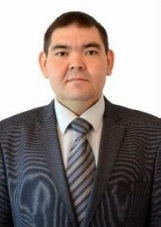 Абишев Кайратолла КайроллиновичҒылыми жетекшіТуған күні: 04.05.1976 ж.Техника ғылымдарының кандидаты, профессорНегізгі жұмыс орны: «Торайғыров университеті» КЕАҚҒылыми қызығушылық саласы: Көлік, трактор және ауыл шаруашылығы машина жасауResearcher ID AAS-2358-2020Scopus Author ID 57076765900ORCID 0000-0003-2001-0428Жарияланымдар мен патенттердің тізімі: 1) Abishev K.K., Kassenov A.Zh., and Assylova K.B. Design Justification of Half-Track Propulsor of Traction and Transport Vehicle. Proceedings of the 7th International Conference on Industrial Engineering (ICIE 2021), Lecture Notes in Mechanical Engineering, https://doi.org/10.1007/978-3-030-85230-6_502) Abishev K.K., Kassenov A.Zh. and others. RESEARCH OF THE OPERATIONAL QUALITIES OF A MINING MACHINE FOR THE DEVELOPMENT OF MINERAL DEPOSITS. News of National Academy of sciences of the Republic of Kazakhstan. Series of geology and technical sciences ISSN 2224-5278. Vol.6 (2021).3) Абишев К.К., Касенов А.Ж. Жүріс бөлігінің құрылымдық параметрлерінің машинаның тарту-ұстасу қасиеттеріне әсерін зерттеу. Труды университета, №4. – 2021.4) Абишев К.К., Касенов А.Ж., Асылова К.Б. К вопросу определения нормальной жесткости резиновой гусеницы / Сборник трудов Международной научно-практической конференции «Повышение качества образования, современные инновации в науке и производстве» – Екибастуз-Прокопьевск, 2020. – С. 485-487.5) Абишев К.К., Касенов А.Ж., Муканов Р.Б. Шлицевая двухступенчатая протяжка / Инновационные технологии в машиностроении: сборник трудов XII Международной научно-практической конференции / Юргинский технологический институт. – Томск : Изд-во Томского политехнического университета, 2021. − С. 11-14.Жарияланымдар мен патенттердің тізімі: 1) Abishev K.K., Kassenov A.Zh., and Assylova K.B. Design Justification of Half-Track Propulsor of Traction and Transport Vehicle. Proceedings of the 7th International Conference on Industrial Engineering (ICIE 2021), Lecture Notes in Mechanical Engineering, https://doi.org/10.1007/978-3-030-85230-6_502) Abishev K.K., Kassenov A.Zh. and others. RESEARCH OF THE OPERATIONAL QUALITIES OF A MINING MACHINE FOR THE DEVELOPMENT OF MINERAL DEPOSITS. News of National Academy of sciences of the Republic of Kazakhstan. Series of geology and technical sciences ISSN 2224-5278. Vol.6 (2021).3) Абишев К.К., Касенов А.Ж. Жүріс бөлігінің құрылымдық параметрлерінің машинаның тарту-ұстасу қасиеттеріне әсерін зерттеу. Труды университета, №4. – 2021.4) Абишев К.К., Касенов А.Ж., Асылова К.Б. К вопросу определения нормальной жесткости резиновой гусеницы / Сборник трудов Международной научно-практической конференции «Повышение качества образования, современные инновации в науке и производстве» – Екибастуз-Прокопьевск, 2020. – С. 485-487.5) Абишев К.К., Касенов А.Ж., Муканов Р.Б. Шлицевая двухступенчатая протяжка / Инновационные технологии в машиностроении: сборник трудов XII Международной научно-практической конференции / Юргинский технологический институт. – Томск : Изд-во Томского политехнического университета, 2021. − С. 11-14.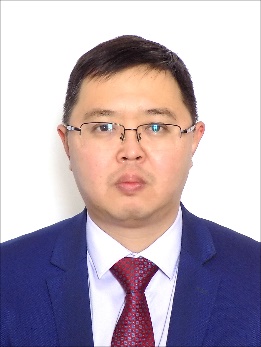 Касенов Асылбек ЖумабековичАға ғылыми қызметкерТуған күні: 19.05.1980 ж.Техника ғылымдарының кандидаты, профессорНегізгі жұмыс орны: «Торайғыров университеті» КЕАҚҒылыми қызығушылық саласы: Машина жасау, көлік.Researcher ID Q-2715-2017Scopus Author ID 56242829800ORCID 0000-0001-9552-1439Жарияланымдар мен патенттердің тізімі:КОКСОН:1) Касенов А.Ж., Маздубай А.В., Итыбаева Г.Т., Мусина Ж.К., Таскарина А.Ж. Дөңгелек пішінді кескіштерді жобалау параметрлеу // Труды университета. – №3 – 2021 – 37-41.2) Касенов А.Ж., Абишев К.К., Маздубай А.В. и др. Призмалық пішінді кескіштерді есептеу. Вестник КазНИТУ – №6 – 2021.3) Абишев К.К., Касенов А.Ж. Жүріс бөлігінің құрылымдық параметрлерінің машинаның тарту-ұстасу қасиеттеріне әсерін зерттеу. Труды университета, №4. – 2021.Scopus/Web of Science1) Abishev K.K., Kassenov A.Zh. and others. RESEARCH OF THE OPERATIONAL QUALITIES OF A MINING MACHINE FOR THE DEVELOPMENT OF MINERAL DEPOSITS. News of National Academy of sciences of the Republic of Kazakhstan. Series of geology and technical sciences ISSN 2224-5278. Vol.6 (2021).Патенты1) Полугусеничный движитель. Патент на полезную модель РК № 5185 МКИ B62D 55/04. Заявлено 30.04.2020; Опубл. 05.05.2020.Конференции1) Абишев К.К., Касенов А.Ж., Асылова К.Б. К вопросу определения нормальной жесткости резиновой гусеницы / Сборник трудов Международной научно-практической конференции «Повышение качества образования, современные инновации в науке и производстве» – Екибастуз-Прокопьевск, 2020. – С. 485-487. Жарияланымдар мен патенттердің тізімі:КОКСОН:1) Касенов А.Ж., Маздубай А.В., Итыбаева Г.Т., Мусина Ж.К., Таскарина А.Ж. Дөңгелек пішінді кескіштерді жобалау параметрлеу // Труды университета. – №3 – 2021 – 37-41.2) Касенов А.Ж., Абишев К.К., Маздубай А.В. и др. Призмалық пішінді кескіштерді есептеу. Вестник КазНИТУ – №6 – 2021.3) Абишев К.К., Касенов А.Ж. Жүріс бөлігінің құрылымдық параметрлерінің машинаның тарту-ұстасу қасиеттеріне әсерін зерттеу. Труды университета, №4. – 2021.Scopus/Web of Science1) Abishev K.K., Kassenov A.Zh. and others. RESEARCH OF THE OPERATIONAL QUALITIES OF A MINING MACHINE FOR THE DEVELOPMENT OF MINERAL DEPOSITS. News of National Academy of sciences of the Republic of Kazakhstan. Series of geology and technical sciences ISSN 2224-5278. Vol.6 (2021).Патенты1) Полугусеничный движитель. Патент на полезную модель РК № 5185 МКИ B62D 55/04. Заявлено 30.04.2020; Опубл. 05.05.2020.Конференции1) Абишев К.К., Касенов А.Ж., Асылова К.Б. К вопросу определения нормальной жесткости резиновой гусеницы / Сборник трудов Международной научно-практической конференции «Повышение качества образования, современные инновации в науке и производстве» – Екибастуз-Прокопьевск, 2020. – С. 485-487. 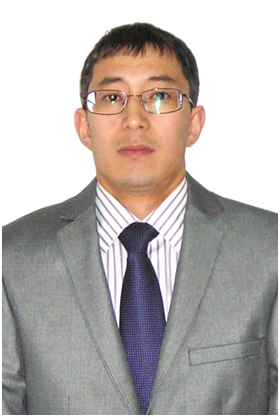 Сембаев Нурболат СакеновичАға ғылыми қызметкерТуған күні: 26.08.1980 ж.Техника ғылымдарының кандидаты, профессорНегізгі жұмыс орны: «Торайғыров университеті» КЕАҚҒылыми қызығушылық саласы: Машина жасау, көлік.Researcher IDScopus Author ID 56721355600ORCID 0000-0003-3032-1094Жарияланымдар мен патенттердің тізімі:КОКСОН:1) Машеков С.А., Тусупкалиева Э.А., Сембаев Н.С., Нурахметова К.К., Нуртазаев А.Е. Путем анализа конструкторских решений существующих станов проектирование нового радиально-сдвигового стана. Новости науки Казахстана. – № 3. – 2019. – с.118-133 2) Есбосынов К., Кабикенов С., Сембаев Н., Жакупов А. Автомобильдік дизельді қозғалтқыштардың құрылымдық элементтерін ресурс қажеттілігін болжаудың теориялық негіздері. Вестник ПГУ. Серия энергетическая. – №4. – 2020.– с.132-145Scopus/Web of Science1) Mashekov S., Sembayev N.S., Mashekova A., Bazarbay B,, Turgunova Zn. Мodeling of stress-deformed conditions of heavy loaded elements of new equipment of metal injection molding technologies. Metalurgija,  2021, Volume 60, Issue 3-4, Pages 317-3202) Mashekov S.A., Sembayev N.S., Tussupkaliyeva E.A., Bazarbay B.B., Rakhmatulin M.L. Тhe stress-strain state (Sss) calculation of heavy loaded elements of a new-designed pressing device (pd). Metalurgija, 2022, Volume 61, Issue 1, Pages 250–252Конференции1) Кабикенов С., Есбосынов К., Сембаев Н., Определение интенсивности отказов систем трансмиссии карьерных автосамосвалов  «Образование в цифровую эпоху: теория, опыт и перспективы»: Сборник материалов Международной научно-практической конференции. Актобе. – 2021. – С. 245 - 253 Жарияланымдар мен патенттердің тізімі:КОКСОН:1) Машеков С.А., Тусупкалиева Э.А., Сембаев Н.С., Нурахметова К.К., Нуртазаев А.Е. Путем анализа конструкторских решений существующих станов проектирование нового радиально-сдвигового стана. Новости науки Казахстана. – № 3. – 2019. – с.118-133 2) Есбосынов К., Кабикенов С., Сембаев Н., Жакупов А. Автомобильдік дизельді қозғалтқыштардың құрылымдық элементтерін ресурс қажеттілігін болжаудың теориялық негіздері. Вестник ПГУ. Серия энергетическая. – №4. – 2020.– с.132-145Scopus/Web of Science1) Mashekov S., Sembayev N.S., Mashekova A., Bazarbay B,, Turgunova Zn. Мodeling of stress-deformed conditions of heavy loaded elements of new equipment of metal injection molding technologies. Metalurgija,  2021, Volume 60, Issue 3-4, Pages 317-3202) Mashekov S.A., Sembayev N.S., Tussupkaliyeva E.A., Bazarbay B.B., Rakhmatulin M.L. Тhe stress-strain state (Sss) calculation of heavy loaded elements of a new-designed pressing device (pd). Metalurgija, 2022, Volume 61, Issue 1, Pages 250–252Конференции1) Кабикенов С., Есбосынов К., Сембаев Н., Определение интенсивности отказов систем трансмиссии карьерных автосамосвалов  «Образование в цифровую эпоху: теория, опыт и перспективы»: Сборник материалов Международной научно-практической конференции. Актобе. – 2021. – С. 245 - 253 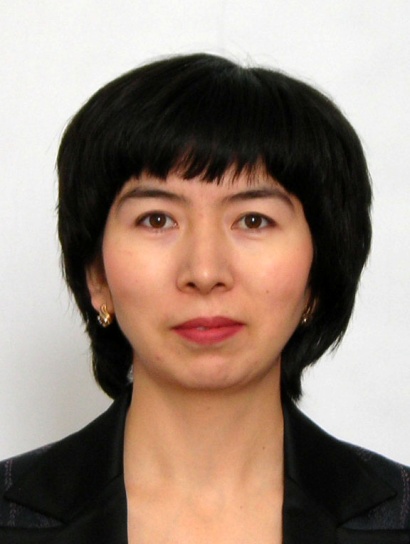 Каирова Меруерт КалиевнаАға ғылыми қызметкерТуған күні: 16.01.1979 ж.Филология ғылымдарының кандидаты, доцентНегізгі жұмыс орны: «Павлодар педагогикалық университеті» КЕАҚҒылыми қызығушылық саласы: Техникалық мәтіндерді аудару ерекшеліктеріResearcher ID Scopus Author ID 57195344604ORCID 0000-0001-9258-8793Жарияланымдар мен патенттердің тізімі: 1) Каирова М.К, Абишев К.К. К проблеме перевода терминов научно-технических текстов / Вестник КГУ им. Ш.Уалиханова. Серия филологическая. – №2 – 2019. – С. 63-68.2) Каирова М.К, Абишев К.К. Проблема перевода терминов транспорта / Материалы международной научной конференции «Наука в общественном диалоге: ценности, коммуникации, организация». – СПб: Санкт-Петербургский политехнический университет Петра Великого, 2017. – с. 81-84.Жарияланымдар мен патенттердің тізімі: 1) Каирова М.К, Абишев К.К. К проблеме перевода терминов научно-технических текстов / Вестник КГУ им. Ш.Уалиханова. Серия филологическая. – №2 – 2019. – С. 63-68.2) Каирова М.К, Абишев К.К. Проблема перевода терминов транспорта / Материалы международной научной конференции «Наука в общественном диалоге: ценности, коммуникации, организация». – СПб: Санкт-Петербургский политехнический университет Петра Великого, 2017. – с. 81-84.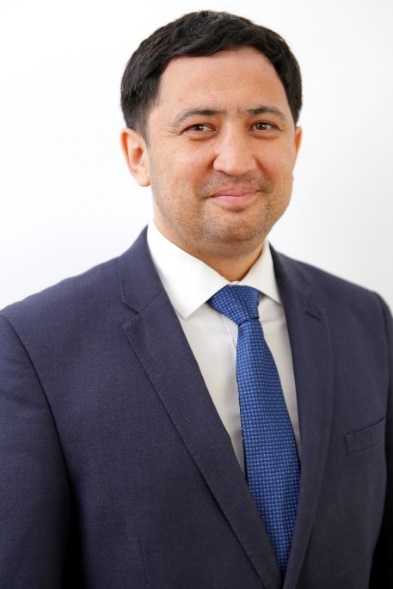 Муканов Руслан Батырбекович Ғылыми қызметкерТуған күні: 01.03.1982 ж.МагистрНегізгі жұмыс орны: «Торайғыров университеті» КЕАҚҒылыми қызығушылық саласы: Машина жасау, көлік. Researcher ID U-9558-2018Scopus Author ID 57076772400ORCID 0000-0001-9637-0513Жарияланымдар мен патенттердің тізімі:1) Mukanov R., Kasenov, A., Itybayeva G, Musina Zh., Strautmanis G. Modeling of the Cutting Head for Treating Holes in the Railway. Procedia Computer Science, 2019, Issue 149, Pages 355–359 10.1016/j.procs.2019.01.148 2) Mukanov R. B., Kasenov, A.Z., Itybaeva G. T., Musina Zh. K., Abishev K., Bykov P. O. Face Turning of Holes. Russian Engineering Research, 2019, Volume 39, Issue 1, Pages 75-78 10.3103/s1068798x19010064 3) Сборная резцовая головка для высокопроизводительного торцового точения отверстий. Патент на изобретение Республики Казахстан № 33140. Опубл. 08.10.2018, Бюл. № 37. – 7 с: ил.4) Касенов А.Ж., Абишев К.К., Муканов Р.Б. Шлицевая двухступенчатая протяжка // В сборнике: Инновационные технологии в машиностроении. Сборник трудов XII Международной научно-практической конференции. Томск. – 2021. – С. 11-14.5) Abishev K.K., Kassenov A.Zh., Mukanov R.B. and others. RESEARCH OF THE OPERATIONAL QUALITIES OF A MINING MACHINE FOR THE DEVELOPMENT OF MINERAL DEPOSITS. News of National Academy of sciences of the Republic of Kazakhstan. Series of geology and technical sciences ISSN 2224-5278. Vol.6 (2021).Жарияланымдар мен патенттердің тізімі:1) Mukanov R., Kasenov, A., Itybayeva G, Musina Zh., Strautmanis G. Modeling of the Cutting Head for Treating Holes in the Railway. Procedia Computer Science, 2019, Issue 149, Pages 355–359 10.1016/j.procs.2019.01.148 2) Mukanov R. B., Kasenov, A.Z., Itybaeva G. T., Musina Zh. K., Abishev K., Bykov P. O. Face Turning of Holes. Russian Engineering Research, 2019, Volume 39, Issue 1, Pages 75-78 10.3103/s1068798x19010064 3) Сборная резцовая головка для высокопроизводительного торцового точения отверстий. Патент на изобретение Республики Казахстан № 33140. Опубл. 08.10.2018, Бюл. № 37. – 7 с: ил.4) Касенов А.Ж., Абишев К.К., Муканов Р.Б. Шлицевая двухступенчатая протяжка // В сборнике: Инновационные технологии в машиностроении. Сборник трудов XII Международной научно-практической конференции. Томск. – 2021. – С. 11-14.5) Abishev K.K., Kassenov A.Zh., Mukanov R.B. and others. RESEARCH OF THE OPERATIONAL QUALITIES OF A MINING MACHINE FOR THE DEVELOPMENT OF MINERAL DEPOSITS. News of National Academy of sciences of the Republic of Kazakhstan. Series of geology and technical sciences ISSN 2224-5278. Vol.6 (2021).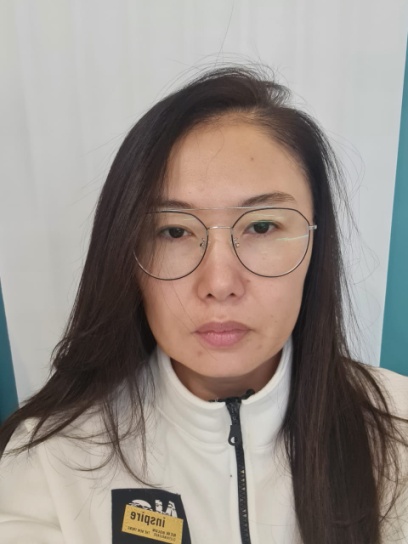 Балтабекова Алмагуль НурлыбековнаҒылыми қызметкерТуған күні: 17.05.1981 ж.МагистрНегізгі жұмыс орны: «Торайғыров университеті» КЕАҚҒылыми қызығушылық саласы: Көлік техникасының динамикасы, жол қозғалысының қауіпсіздігіResearcher IDScopus Author IDORCID Жарияланымдар мен патенттердің тізімі:1) Балтабекова А.Н., Абишев К.К., Кокаев У.Ш. Жол-көлік оқиғаларын туғызушы факторларды анықтау жолдары // Механика и технологии. – №4(66). – 2019. – С. 165-171.2) Балтабекова А.Н., Абишев К.К., Касенов А.Ж. Анализ методов регистрации сигналов мозговой активности при исследовании психофизиологического состояния водителя // Промышленный транспорт Казахстана. – №3(68) – 2020 – С.173-178.3) Абишев К.К., Балтабекова А.Н., Сәрсенқызы А. Интерактивный симулятор для подготовки водителей автотранспортных средств // Материалы Республиканской конференции «Сейфуллинские чтения – 14: Молодежь, наука, инновации: цифровизация – новый этап развития». – Том І. Часть 2. – Астана: КАТУ им. С.Сейфуллина, 2018. – С. 14-16.4) Абишев К.К., Балтабекова А.Н. Измерительные устройства для исследования психофизиологического состояния водителя автотранспортного средства // Сборник трудов Международной научно-практической конференции «Повышение качества образования, современные инновации в науке и производстве» – Екибастуз-Прокопьевск, 2020. –           С. 480-485.5) Абишев К.К., Балтабекова А.Н. К вопросу выбора схемы стенда для исследования психофизиологического состояния водителя // Сборник материалов XIV международной научной конференции «Прогрессивные технологии в транспортных системах». – Оренбург: ОГУ, 2019. – С. 5-10.Жарияланымдар мен патенттердің тізімі:1) Балтабекова А.Н., Абишев К.К., Кокаев У.Ш. Жол-көлік оқиғаларын туғызушы факторларды анықтау жолдары // Механика и технологии. – №4(66). – 2019. – С. 165-171.2) Балтабекова А.Н., Абишев К.К., Касенов А.Ж. Анализ методов регистрации сигналов мозговой активности при исследовании психофизиологического состояния водителя // Промышленный транспорт Казахстана. – №3(68) – 2020 – С.173-178.3) Абишев К.К., Балтабекова А.Н., Сәрсенқызы А. Интерактивный симулятор для подготовки водителей автотранспортных средств // Материалы Республиканской конференции «Сейфуллинские чтения – 14: Молодежь, наука, инновации: цифровизация – новый этап развития». – Том І. Часть 2. – Астана: КАТУ им. С.Сейфуллина, 2018. – С. 14-16.4) Абишев К.К., Балтабекова А.Н. Измерительные устройства для исследования психофизиологического состояния водителя автотранспортного средства // Сборник трудов Международной научно-практической конференции «Повышение качества образования, современные инновации в науке и производстве» – Екибастуз-Прокопьевск, 2020. –           С. 480-485.5) Абишев К.К., Балтабекова А.Н. К вопросу выбора схемы стенда для исследования психофизиологического состояния водителя // Сборник материалов XIV международной научной конференции «Прогрессивные технологии в транспортных системах». – Оренбург: ОГУ, 2019. – С. 5-10.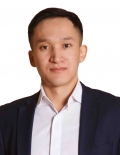 Сулейменов Ансаган ДюсембаевичҒылыми қызметкерТуған күні: 06.11.1991 ж.МагистрНегізгі жұмыс орны: «Торайғыров университеті» КЕАҚҒылыми қызығушылық саласы: Көлік техникасы (автомобильдер, локомотивтер, вагондар); тау-кен машиналары мен механизмдеріResearcher IDScopus Author IDORCID 0000-0001-9319-0285  Жарияланымдар мен патенттердің тізімі:1) G.A. Guryanov, B.M. Abdeev, S.R. Baigereyev, V.A. Kim, A.D. Suleimenov. THE APPLIED MECHANICAL AND MATHEMATICAL MODEL OF GRINDING OF A SOLID PARTICLE BY STATIC CRUSHING / № 3, 2021 PNRPU MECHANICS BULLETIN2) Сулейменов А.Д., Гурьянов Г.А. Результаты экспериментальных исследований некоторых параметров новой вибровращательной мельницы / Труды Университета - Карагандинского государственного технического университета, 20193) Сулейменов А.Д., Гурьянов Г.А., Васильева О.Ю. Предварительная экспериментальная оценка интенсивности измельчения в вибровращательной мельнице новой конструкции / Вестник ВКГТУ им Серикбаева, №1(79), март, 20184) Сулейменов А.Д., Зарипов Р.Ю. Анализ напряженно-деформированного состояния железнодорожной цистерны при ударном нагружении с учетом ослабления креплений / ВЕСТНИК НАУКИ Казахского агротехнического университета им. С. Сейфуллина №1(92) Астана5) Патент на полезную модель №2547, 12.12.2017 – УСТРОЙСТВО ДЛЯ ТОНКОГО ИЗМЕЛЬЧЕНИЯ МАТЕРИАЛОВ. Авторы - Сулейменов Ансаган Дюсембаевич, Гурьянов Георгий Александрович; Кумыкова Татьяна Михайловна. Жарияланымдар мен патенттердің тізімі:1) G.A. Guryanov, B.M. Abdeev, S.R. Baigereyev, V.A. Kim, A.D. Suleimenov. THE APPLIED MECHANICAL AND MATHEMATICAL MODEL OF GRINDING OF A SOLID PARTICLE BY STATIC CRUSHING / № 3, 2021 PNRPU MECHANICS BULLETIN2) Сулейменов А.Д., Гурьянов Г.А. Результаты экспериментальных исследований некоторых параметров новой вибровращательной мельницы / Труды Университета - Карагандинского государственного технического университета, 20193) Сулейменов А.Д., Гурьянов Г.А., Васильева О.Ю. Предварительная экспериментальная оценка интенсивности измельчения в вибровращательной мельнице новой конструкции / Вестник ВКГТУ им Серикбаева, №1(79), март, 20184) Сулейменов А.Д., Зарипов Р.Ю. Анализ напряженно-деформированного состояния железнодорожной цистерны при ударном нагружении с учетом ослабления креплений / ВЕСТНИК НАУКИ Казахского агротехнического университета им. С. Сейфуллина №1(92) Астана5) Патент на полезную модель №2547, 12.12.2017 – УСТРОЙСТВО ДЛЯ ТОНКОГО ИЗМЕЛЬЧЕНИЯ МАТЕРИАЛОВ. Авторы - Сулейменов Ансаган Дюсембаевич, Гурьянов Георгий Александрович; Кумыкова Татьяна Михайловна. 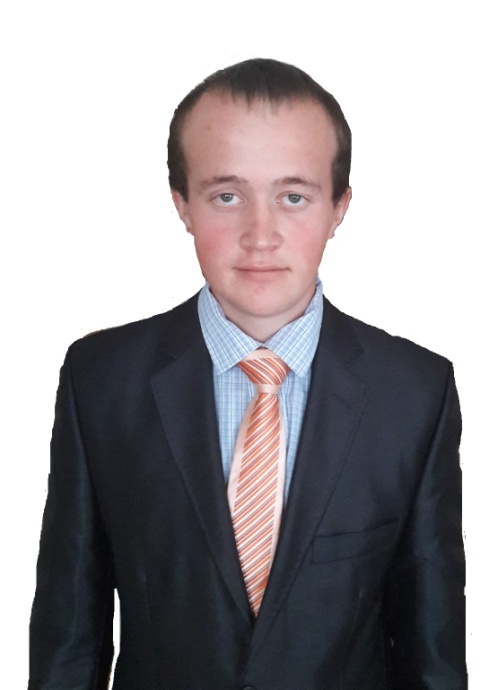 Зарипов Рамис ЮрисовичАссистентТуған күні: 26.09.1993 ж.МагистрНегізгі жұмыс орны: «Торайғыров университеті» КЕАҚҒылыми қызығушылық саласы: Көлік машиналарының техникалық-экономикалық көрсеткіштерін арттыруResearcher IDScopus Author ID 57194519012ORCID 0000-0002-1222-4322Жарияланымдар мен патенттердің тізімі: Zaripov R., Gavrilovs P. Mechanical connection of metal structures in wagon buildings Engineering for Rural Developmentthis link is disabled, 2021, 20, стр. 596–604Зарипов Р.Ю., Жекенов А.Б. Совершенствование перевозок пассажиров в поездах дальнего следования. Вестник Казахской академии транспорта и коммуникаций им. М. Тынышпаева. 2021. № 1 (116). С. 153-161.Zaripov R., Gavrilovs P., Sembaev N.S. Assessment of the economic efficiency of modernization of railway wagons Transport Means - Proceedings of the International Conference. 24. Сер. "Transport Means 2020 - Sustainability: Research and Solutions - Proceedings of the 24th International Scientific Conference" 2020. С. 906-909.Зарипов Р.Ю., Гаврилов П. «Инновационные технологии в производстве и ремонте железнодорожных вагонов» Монография / Павлодар, Кереку,  2018. – 235 с.Зарипов Р.Ю. Методика оценки ресурса вагонов-цистерн/ Сборник научных трудов Донецкого института железнодорожного транспорта. 2021. – №61. – С. 80-88.Жарияланымдар мен патенттердің тізімі: Zaripov R., Gavrilovs P. Mechanical connection of metal structures in wagon buildings Engineering for Rural Developmentthis link is disabled, 2021, 20, стр. 596–604Зарипов Р.Ю., Жекенов А.Б. Совершенствование перевозок пассажиров в поездах дальнего следования. Вестник Казахской академии транспорта и коммуникаций им. М. Тынышпаева. 2021. № 1 (116). С. 153-161.Zaripov R., Gavrilovs P., Sembaev N.S. Assessment of the economic efficiency of modernization of railway wagons Transport Means - Proceedings of the International Conference. 24. Сер. "Transport Means 2020 - Sustainability: Research and Solutions - Proceedings of the 24th International Scientific Conference" 2020. С. 906-909.Зарипов Р.Ю., Гаврилов П. «Инновационные технологии в производстве и ремонте железнодорожных вагонов» Монография / Павлодар, Кереку,  2018. – 235 с.Зарипов Р.Ю. Методика оценки ресурса вагонов-цистерн/ Сборник научных трудов Донецкого института железнодорожного транспорта. 2021. – №61. – С. 80-88.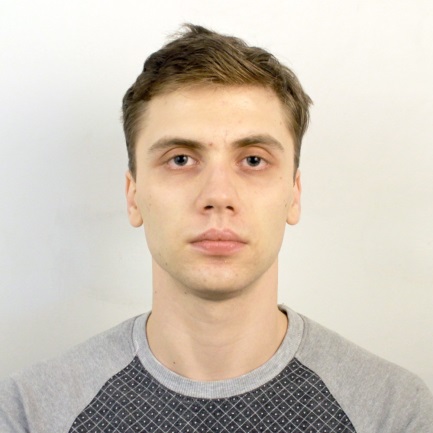 Есаулков Валерий СергеевичАссистентТуған күні: 24.02.1994 ж.МагистрНегізгі жұмыс орны: Торайғыров Университетінің жоғары колледжіҒылыми қызығушылық саласы: Іштен жану қозғалтқыштары, фазаөткізгіш материалдарResearcher IDScopus Author IDORCID 